Publicado en Ciudad de México  el 17/01/2024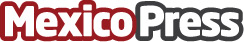 Minsait comparte las lecciones aprendidas en ciberseguridad durante el 2023Inician el año compartiendo un análisis detallado sobre las lecciones aprendidas en ciberseguridad durante el año 2023, cortesía de Erik Moreno, Director de Ciberseguridad de Minsait, una empresa de Indra, en México. En este informe, Erik destaca los desafíos y riesgos que han marcado el panorama de la ciberseguridad, ofreciendo una perspectiva única sobre la situación en México. Se exploran temas críticos, como los sectores más vulnerables, las amenazas constantes y su impacto en la seguridad digitalDatos de contacto:Gabriela Medina Guerrero AB Estudio de Comunicación5539663493Nota de prensa publicada en: https://www.mexicopress.com.mx/minsait-comparte-las-lecciones-aprendidas-en Categorías: Inteligencia Artificial y Robótica Software Ciberseguridad Estado de México Ciudad de México Digital http://www.mexicopress.com.mx